Sommarbrev juni 2021 till boende inom Rb Brf Norrköpingshus nr 32 Nu är sommaren här och hoppas att alla kommer att få en tids skön sommarvila. Den 17/6 hade styrelsen sitt sista möte för våren och tar lite ledigt fram till 25/8 då nästa möte hålls. Under sommaren åtgärdas endast akuta ärenden. Kontakt med styrelsen sker främst via mail styrelsen@brf32.com Förråd och garagelängor Under sommar och höst så kommer taken på radhusens förråd att bytas. Dessa förråd samt garagelängorna kommer att målas om och vi byter till en grå nyans. OBS VIKTIGT! Av förekommen anledningDet är absolut förbjudet att ladda bilar inom föreningen. I garagens eluttag finns inte den kapacitet som behövs. Vi har tidigare fått en hel garagelänga nedbränd på grund av att man använt sig av eluttagen i garagen.  Alla vet att detta är förbjudet, styrelsen har vi flertalet tillfällen informerat om detta. Om något händer kommer styrelsen att driva ett ansvarsärende mot den som orsakar skada. Blommor: Styrelsen ber er alla att hjälpas åt med skötsel av allas våra blomlådor utanför punkthusen. Blommorna behöver vattnas och det behöver rensas i lådorna. Häckar och häckklippning Sker av arbetsgruppen när tid finnes. Upplever man att buskar och så vidare behöver ansas så får vi alla hjälpas åt med det.Det kommer att finnas slangar i soprummen och kompostrummen så att ni som vill kan hjälpa till med att vattna häckar i föreningen under sommaren.
Föreningens ytor:         Föreningen har ingen anställd person för gårdsskötsel och städning av övriga ute-ytor.         Lekplatserna ska städas varje dag efter användning. Sand ska sopas upp och leksaker         ska inte ligga/finnas kvar på kvällen Parkering på gårdar och övriga utrymmen: På gårdar inom Brf Norrköpingshus nr 32 är parkering av fordon med motor tillåten i max 10 minuter.  Man har tillåtelse att lasta och lossa fordon, sedan ska fordonet köras bort från gårdarna. 
Detta gäller alla typer av fordon med motor  Varför:  Gårdarna är barnens lekplats. Fordon ska inte vara i vägen för lek.  Parkerade bilar, mopeder osv hindrar utryckningsfordon.  Parkerade bilar, mopeder osv hindrar andra bilar att komma in och köra ut på gårdarna.  Andra medlemmar vill inte ha ditt fordon utanför sitt boende/ entré. Styrelsen ser just nu över om vi kan hitta en plats för parkering till mopeder och liknande. Mopeder får heller inte parkeras vid i punkthusens entréer. Cyklar ska stå i cykelställena. Förvaring i trapphus: Återigen påminner styrelsen om att det inte är tillåtet att förvara någonting i trapphusen. Det är inte ok att ställa ut soppåsar för bara en stund som många tycker, inga cyklar, barnvagnar, skor och så vidare. Det är heller inte tillåtet att ha el-mopeder, barn-elbilar och ladda dessa i trapphusen. Grillning Nu när det förhoppningsvis blir härligt väder vill många gärna grilla. På balkongerna i föreningen är det tillåtet att grilla med el-grill eller gasol-grill. Tänk dock på att visa hänsyn till dina grannar då det kan ryka och dofta en hel del när man grillar. Att grilla med kol eller briketter är således inte tillåtet på balkonger. Hemsidan: Ta gärna för vana att besöka vår hemsida brf32.com, så missar ni ingen viktig och bra information. Önskar er alla en lång och skön sommar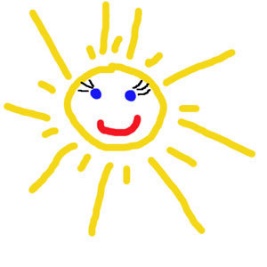 Med vänlig hälsningStyrelsen för Brf Norrköpingshus nr 32